.Sec 1. HEEL CROSS AND STEP RIGHT-LEFT, STEP RIGHT - TOUCH LEFT, STEP LEFT - TOUCH RIGHTSec 2. QUARTER TURN RIGHT, HITCH, HALF LEFT TURN SHUFFLE, QUARTER LEFT TURN CHASSESec 3. VINE TOUCH, ROCKING CHAIRSec 4. QUARTER RIGHT JAZZBOX TOUCH, LEFT FORWARD, 1/4 TURN L STEP RIGHT SIDE, TOUCH RIGHT*Restart*on Wall 3 and wall 8 after count 24On Wall 5 after count 16 with change step on count 16Tag 1 on Wall 10 & 11 : 4 count*Note music slows down for all of wall 11 (12:00)*Tag 2 on wall 12 : 8 countHave fun with the dance !Contact : meet.ranny@gmail.com, yantisrirochmulyati1970@gmail.comAsmaradana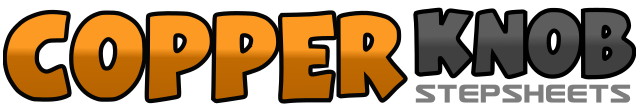 .......Count:32Wall:2Level:Improver.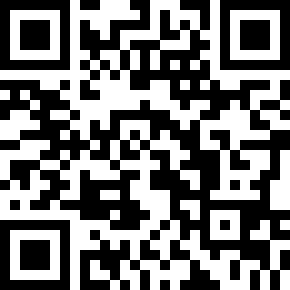 Choreographer:Ryan (INA), Kiki (INA), Ranny Kusumawardhani (INA) & Yanti SR (INA) - July 2021Ryan (INA), Kiki (INA), Ranny Kusumawardhani (INA) & Yanti SR (INA) - July 2021Ryan (INA), Kiki (INA), Ranny Kusumawardhani (INA) & Yanti SR (INA) - July 2021Ryan (INA), Kiki (INA), Ranny Kusumawardhani (INA) & Yanti SR (INA) - July 2021Ryan (INA), Kiki (INA), Ranny Kusumawardhani (INA) & Yanti SR (INA) - July 2021.Music:AsmaradanaAsmaradanaAsmaradanaAsmaradanaAsmaradana........1 - 2Heel R over L (1) Step R to side (2)3 - 4Heel L over R (3) Step L to side (4)5 - 6Step R to side (5) Touch L next to R (6)7 - 8Step L to side (7) Touch R next to L (8)1 - 2Turn ¼ R, Touch R forward (1) Hitch R (2)3 - 4Step R forward (3) Turn ½ L, touch L next to R (4)5 & 6Step L forward (5) Step R next to L (&) Step L forward (6)7 & 8Turn ¼ L, step R to side (7) Step L next to R (&) Step R to side (8)1 - 2Step L to side (1) Cross R behind L (2)3 - 4Step R to side (3) Touch R next to L (4)5 - 6Step R forward (5) Recover L (6)7 - 8Step R back (7) Recover L (8)1 - 2Cross R over L (1) Turn ¼ R, step L back (2)3 - 4Step R to side (3) Touch L next to R (4)5 - 6Step L forward (5) Recover on R (6)7 - 81/4 turn L Step L to side (7) Touch R next to L (8)7-8Step R to side (7), step L next to R (8)1-4Touch R heel to R diagonal (1), step R next to L (2), touch L heel to L diagonal (3), step L next to R1-4Touch R heel to R diagonal (1), step R next to L (2), touch L heel to L diagonal (3), step L next to R5-8Repeat 1-4